						Adminshared/20-21/general letters/fkg/parentletter/28.5.21 KS28 May 2021Dear Parent/GuardianThank you for your support, understanding and patience during what has been the most difficult of times.I am delighted that we have managed to welcome all pupils back to school this half term without the need for any year group self-isolation and equally that the school is beginning to be more ‘normal’ again.In general the pupils have been excellent and I feel I must specifically mention Years 11, 12 and 13 who have shown great resilience and determination in the way they have managed their assessments which will provide their GCSE/AS/A Level grades.  They have been a credit to the school and to you as parents and guardians. There will be a small change to the timings of the staggered end to the school day after half term. Years 7 & 8 will now leave at 2.55pmYears 9, 10 & 12 will now leave at 3.00pmFinally I hope you all manage to have a relaxing and enjoyable half term and we look forward to welcoming all pupils back on 7 June 2021. Yours faithfully 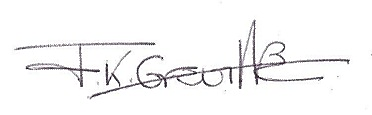 Mrs F K GrevilleHeadteacher